When you are asked questions, write down the solutions in your exercise books, OR in a Word document that can be printed off later.Introduction: Autographing transformationsThe activities here will help you understand how to use Autograph to carry out some transformations.  You need this skill for the main event later on.ReflectionOpen your Autograph template.Select the ‘point mode’  from the left-hand menu.  You can now left-click to plot a point on the grid.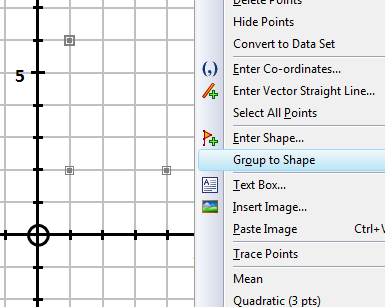 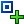 Plot three points at (1,2), (4,2) and (1,6)Now choose ‘select mode’ .  Hold down ‘Shift’, and click on all three points to select them.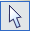 Right-click, and choose ‘Group to Shape’ from the menu.  This will draw a triangle.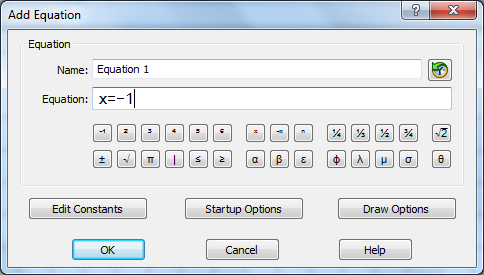 Now plot your mirror line.  Press ‘Return’ to access the ‘Add Equation’  menu.  Type ‘x=-1’ into the space.  Click OK to plot the line.Using ‘select mode’ (and holding down ‘Shift’) select both the triangle and the line.Right-click, and choose ‘Reflection’.  Autograph will reflect your triangle in the mirror line.  Write down the coordinates of the vertices of the image.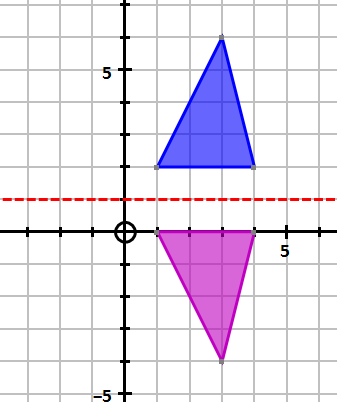 Experiment 1: Click and drag any vertex of the object triangle.  Observe the impact on the image.Experiment 2: Try varying the equation of the mirror line.Choose ‘Page > Copy Page’.  Paste this in to a Word document (but don’t print till the end of the lesson!)Rotation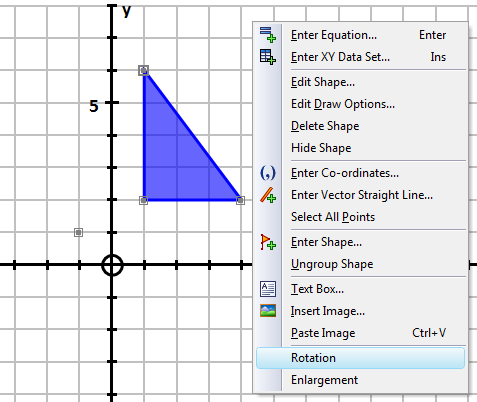 Open another Autograph template.Make sure that degrees mode  is selected on the top menu 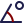 Draw a triangle exactly as before.Use ‘point mode’ to plot a point at (-1,1)You are now going to rotate this triangle 90° anticlockwise about the point (-1,1).  Select the triangle and the point.  Right-click and choose ‘Rotation.Autograph always rotates anticlockwise.  Check that 90° is entered as the angle.  You might prefer to deselect ‘show construction lines’.  Click OK.  Write down the coordinates of the vertices of the image.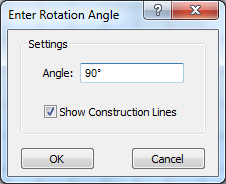 How would you instruct Autograph to carry out a 90° clockwise rotation?Experiment 1: Click and drag any vertex of the object triangle.  Observe the impact on the image.Experiment 2: Select the image.  Now select the animate option from the top menu.  Vary the angle of rotation and observe the impact.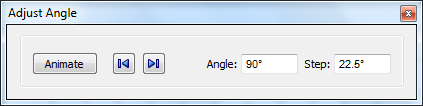 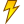 Paste an example of a rotation in to your Word document 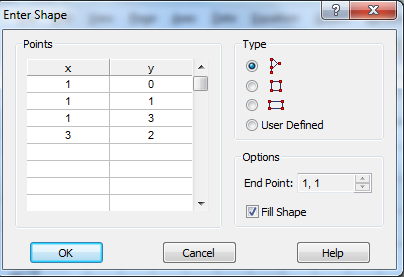 EnlargementOpen another Autograph template.This time, choose to pre-select a shape from the top menu .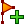 Choose the flag (first option) and click OKMark a point at (-1,2).  This will be your centre of enlargement.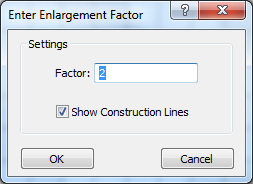 Select the point and the flag.  Right-click and choose ‘Enlargement’.Keep the scale factor as 2, and leave in the construction lines.  Click OK.  Write down the coordinates of the vertices of the image.Experiment 1: Click and drag the centre of enlargement.  Observe the impact on the image.Experiment 2: Select the image.  Now select the animate option from the top menu.  Vary the scale factor and observe the impact (KEEP THE SCALE FACTOR GREATER THAN 1!)Paste an example of an enlargement in to your Word document The Main Event I: Reflecting and RotatingConstruct a triangle (A) with coordinates A (1,1), B (2,1) and C (2,3).Reflect this triangle in the line x = 4.  Call this triangle B.  Now reflect triangle B in the line y = x.  Call this triangle C.Write down the coordinates of triangle C.Now return to the original triangle (A).  Your challenge is to rotate this triangle so that it is moved onto triangle C.  Describe the rotation that you have carried out.What do you notice about this centre of rotation?  Investigate.  Write down what you notice using diagrams to help.The Main Event II: Extending EnlargementConstruct a rectangle from the pre-selected shapes .  Use a centre of enlargement at (-2,1) to enlarge the rectangle with scale factor 2.Now select the animate option and vary the scale factor again.  This time, reduce the scale factor below 1, and then below 0.Observe the impact of a negative scale factor.  Write about what you notice using diagrams to help.Repeat your experimenting using the pre-selected flag  and a negative scale factor.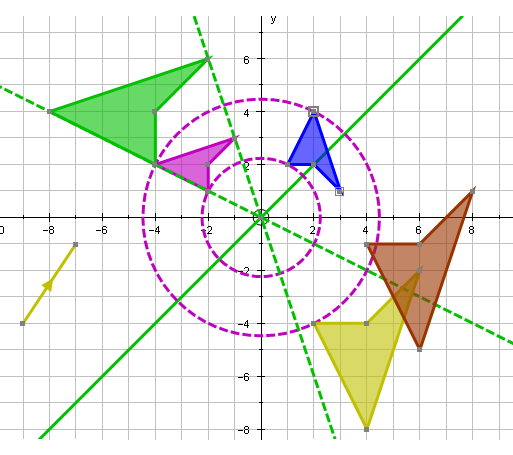 